                ______________________________________________________________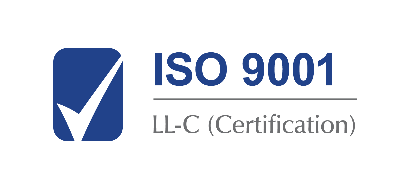 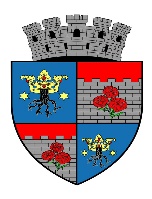 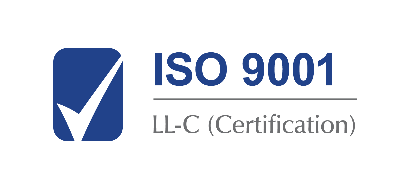 Jud. Brașov, Codlea, cod 505100, str. Lungă, nr.33, tel.: 0268 25 16 50, fax: 0268 25 18 09, e-mail: contact@municipiulcodlea.roNr. 3 / 64430 / (RU) 64431 din 22.11.2023REZULTAT – FINALLA EXAMENUL DE PROMOVARE  ÎN GRAD PROFESIONAL IMEDIAT SUPERIOR CELUI DEȚINUT PENTRU FUNCȚIONARII PUBLICI DE EXECUȚIE CARE ÎNDEPLINESC CONDIȚIILE DE PROMOVARE,  DIN CADRUL APARATULUI DE SPECILAITATE AL PRIMARULUI.Afișat azi, 22.11.2023, ora: 1300 la sediul și pe site-ul U.A.T Municipiul Codlea . Secretar comisie de concurs:                Liliana PERJUNr.Crt.Funcția publică pentrucare se  organizează concursulCompartimentulNr.de înregistrarecerere de inscrierePunctaj la proba scrisăPunctaj    laprobainterviuPunctaj  final    Rezultat      final1.Polițist local, clasa I, grad profesional principalOrdine și Liniște Publică 3 / 57969 / 25.10.202395puncte100 puncte195 puncte   ADMIS2.Consilier, clasa I, grad profesional superior       Investiții 3 / 58569 / 27.10.202385,5 puncte99,67 puncte185,17 puncte   ADMIS